ІЛЛІНІВСЬКА СІЛЬСЬКА РАДАКОСТЯНТИНІВСЬКИЙ РАЙОНДОНЕЦЬКА ОБЛАСТЬВІДДІЛ ОСВІТИНАКАЗ від 04.11. 2019                      	 с. Іллінівка                         			    № 281Про внесення змін до наказу від 22.10.2019 № 267 На виконання наказу директора департаменту освіти і науки Донецької облдержадміністрації від 29.10.2019 № 394/163-19-ОД «Про внесення змін до наказу від 17.10.2019 № 376/163-19-ОД», НАКАЗУЮ:	1.Внести зміни до наказу начальника відділу освіти Іллінівської сільської ради від 22.10.2019 № 267 «Про проведення ІІ етапу Всеукраїнських учнівських олімпіад з навчальних предметів  у 2019/2020 навчальному році», виклавши додаток 3 у новій редакції (додається).2.Завідувачу методичним кабінетом (Пасічна Т.В.) оприлюднити цей наказ на веб-сайті відділу освіти http://vo-illinivka.dn.ua. 	3. Координацію роботи щодо виконання наказу покласти на завідувача методичним кабінетом відділу освіти  Тетяну Пасічну, контроль за виконанням наказу покласти на головного спеціаліста відділу освіти Ірину Шакіну.В.о.начальника  відділу освіти                                               Ірина Шакіна        Завідувач методичним кабінетом							Тетяна .Пасічна Додаток 3 до наказу відділу освіти Іллінівської сільської радивід 04.11.2019  № 281(у редакції наказу начальника відділу освіти Іллінівської сільської ради22.10.2019  № 267 Термінипроведення ІІ (ОТГ) етапу Всеукраїнських учнівських олімпіад у 2019-2020 начальному роціЗавідувач методичним кабінетомвідділу освіти                                                         		Тетяна Пасічна№Навчальні предметиТермін проведенняКласи Українська мова та література02.11.20198-11Астрономія03.11.201910-11Фізика09.11.20197-11Історія16.11.20198-11Німецька мова16.11.20198-11Екологія17.11.201910-11Математика17.11.20195-11Біологія 23.11.20198-11Географія24.11.20197-11Хімія30.11.20198-11Інформаційні технології01.12.20198-11Правознавство 01.12.20199-11Англійська мова07.12.20198-11Трудове навчання (технології)07.12.20198-11Економіка08.12.20199-11Інформатика08.12.20198-11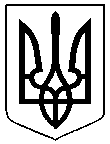 